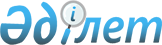 О признании утратившими силу некоторых постановлений акимата Акмолинской областиПостановление акимата Акмолинской области от 20 сентября 2022 года № А-9/450. Зарегистрировано в Министерстве юстиции Республики Казахстан 22 сентября 2022 года № 29764
      В соответствии со статьей 27 Закона Республики Казахстан "О правовых актах", акимат Акмолинской области ПОСТАНОВЛЯЕТ:
      1. Признать утратившими силу некоторые постановления акимата Акмолинской области согласно приложению к настоящему постановлению.
      2. Контроль за исполнением настоящего постановления возложить на курирующего заместителя акима Акмолинской области.
      3. Настоящее постановление вводится в действие по истечении десяти календарных дней после дня его первого официального опубликования. Перечень утративших силу некоторых постановлений акимата Акмолинской области
      1. Постановление акимата Акмолинской области от 18 декабря 2015 года № А-12/574 "О внесении изменения в постановление акимата Акмолинской области от 15 июня 2015 года № А-6/274 "Об утверждении регламентов государственных услуг в сфере предпринимательства" (зарегистрировано в Реестре государственной регистрации нормативных правовых актов под № 5234).
      2. Постановление акимата Акмолинской области от 18 марта 2016 года № А-4/121 "Об утверждении методики оценки деятельности административных государственных служащих корпуса "Б" исполнительных органов Акмолинской области" (зарегистрировано в Реестре государственной регистрации нормативных правовых актов под № 5285).
      3. Постановление акимата Акмолинской области от 29 апреля 2016 года № А-6/199 "О внесении изменения в постановление акимата Акмолинской области от 22 мая 2015 года № А-5/219 "Об утверждении регламента государственной услуги "Выдача архивных справок" (зарегистрировано в Реестре государственной регистрации нормативных правовых актов под № 5401).
      4. Постановление акимата Акмолинской области от 15 марта 2017 года № А-3/103 "О внесении изменения в постановление акимата Акмолинской области от 18 марта 2016 года № А-4/121 "Об утверждении методики оценки деятельности административных государственных служащих корпуса "Б" исполнительных органов Акмолинской области" (зарегистрировано в Реестре государственной регистрации нормативных правовых актов под № 5862).
      5. Постановление акимата Акмолинской области от 5 июня 2017 года № А-6/243 "О внесении изменений в постановление акимата Акмолинской области от 15 июня 2015 года № А-6/274 "Об утверждении регламентов государственных услуг в сфере предпринимательства" (зарегистрировано в Реестре государственной регистрации нормативных правовых актов под № 6016).
      6. Постановление акимата Акмолинской области от 19 марта 2018 года № А-4/131 "О внесении изменения в постановление акимата Акмолинской области от 18 марта 2016 года № А-4/121 "Об утверждении методики оценки деятельности административных государственных служащих корпуса "Б" исполнительных органов Акмолинской области" (зарегистрировано в Реестре государственной регистрации нормативных правовых актов под № 6509).
					© 2012. РГП на ПХВ «Институт законодательства и правовой информации Республики Казахстан» Министерства юстиции Республики Казахстан
				
      Аким Акмолинской области

Е.Маржикпаев
Приложение к постановлению
акимата Акмолинской области
от 20 сентября 2022 года
№ А-9/450